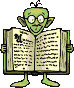 Nové knihyBeletrieBoček Evžen					Aristokratka a vlna zločinnosti na zámku KostkaBryndza Robert				ChladnokrevněCorry Jane					Pokrevní sestraDelaney J.P.					Věř miDostálová Zuzana				JohanaElliot Kendra					PohřbeniFavilli Elena					Příběhy na dobrou noc pro malé rebelkyHamerová Zdenka				Nářek ze tmyHubeňáková Olina				Postřehy teplákové bohyněJacob Anne					Panský dům					Panský dům a jeho dcery					Panský dům a jeho dědictvíJanouchová Kateřina				Pokrevní sestry					SesterstvoJavořická Vlasta				Ta čtvrtáKardos Michael				Dřív než ji najdeKörnerová Hana Marie			Almužna jen pro bohatéLapena Shari					Někdo cizí v doměLawier Liz					Zatímco jsi spalaMeyers Randy					Manželské neshodyMichaels Fern					Mstitelky					Oko za oko					PomstaMichie David					Dalajlamova kočkaMoriarty Liane				SedmilhářkyOldham Ashcraft Tami			Než přišla bouřeRehnová Heidi					Čarodějnické zlato					Jantarové dědictvíRobertsová Nora				Žhavý ledTáborská Olina				Hlas pro vrahaTřeštíková Radka				To prší mořeVondruška Vladimír	Duch znojemských katakomb - Hříšní lidé Království českéhoWingate Lisa					Než jsme byly tvojePro děti a mládežBinar Ivan					Kam se poděl Jeníček?Březinová Ivona				Kočka Kačka					Johanka z parkuCsurma Ladislav				Tajemství starého domuGecková Iva					Jak to chodí v psí školceHegerová Vendula				KočičkyChoux					Objevujeme svět!Johnson Rebecca				Julinka a její zvířátka – Prázdninový zvěřinecKinney Jeff					Deník malého poseroutky 13. Radosti zimyKšajtová Marie				Matýsek a MajdalénkaKrolupperová Daniela				Jde sem lesemLingren Astrid					Pipi Dlouhá punčochaMongredien Sue				Příběhy se šťastným koncem – Našlo se koťátko					Zatoulané štěnátkoRožnovská Lenka				Já, Eliška PřemyslováŠtelbaská Zuzana				Mami, kup mi psa!Zavřel Štěpán					Zachráněný dědečekNaučnáHay Luise L.					Tajemství dobrého vývaruPaprčka Milan	Česko z nebeSkopová Kamila	Rok na vsi, aneb, Kalendářové vyprávění Dorotky a Jakuba z 19. StoletíArnold Nick	Děsivá věda – Protivná příroda		         -  Zákeřná zeleňCurto Rosa	Nauč se kreslitFisl Jiří	Vlaky a vláčkyFrancis John	Poznej vše o zvířátkáchKřišťanová Dita	Česká republikaMacLeod Jilly	Jak bylo skoro všechno vynalezenoMarrou Elizabeth	Řekni mi, co to je?	Řekni mi, kde to je?Nassar Daniel	Zvířecí architekti